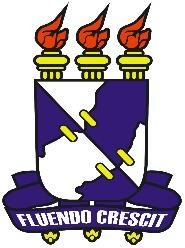 UNIVERSIDADE FEDERAL DE SERGIPEPRÓ-REITORIA DE PÓS-GRADUAÇÃO E PESQUISA COORDENAÇÃO DE PESQUISAPROGRAMA INSTITUCIONAL DE BOLSAS DE INICIAÇÃO CIENTÍFICA – PIBIC OUPROGRAMA DE INICIAÇÃO CIENTÍFICA VOLUNTÁRIA – PICVOLTÍTULO DO PROJETO PLANO DE TRABALHONÃO IDENTIFCAR O BOLSISTA E O ORIENTADORRelatório FinalPeríodo da bolsa: de (mês e ano) a (mês e ano)Este projeto é desenvolvido com bolsa de iniciação científica PIBIC/COPESouPIBIC/CNPqou       PIBIC/FAPITECouPICVOLSUMÁRIOIntroduçãoObjetivosMetodologiaResultados e discussõesConclusõesPerspectivas de futuros trabalhosReferências bibliográficasOutras atividadesJUSTIFICATIVA DE ALTERAÇÃO NO PLANO DE TRABALHO Se houver,apresentar justificativa para as alterações que foram necessárias com base no que foi descrito no plano de trabalho aprovadoCaso o plano de trabalho não tenha sido contemplado em sua totalidade em virtude das medidas de controle da pandemia do COVID-19, deverá ser apresentado junto ao relatório final a justificativa dos objetivos não alcançados ou as adequações que foram necessárias ao plano para sua finalização, para então a apreciação dos avaliadoresFormatação sugerida: Arial ou Times New Roman (tamanho 12); alinhamento justificado; margens (superior e inferior 2,5cm; esquerda e direita de 3,0cm)